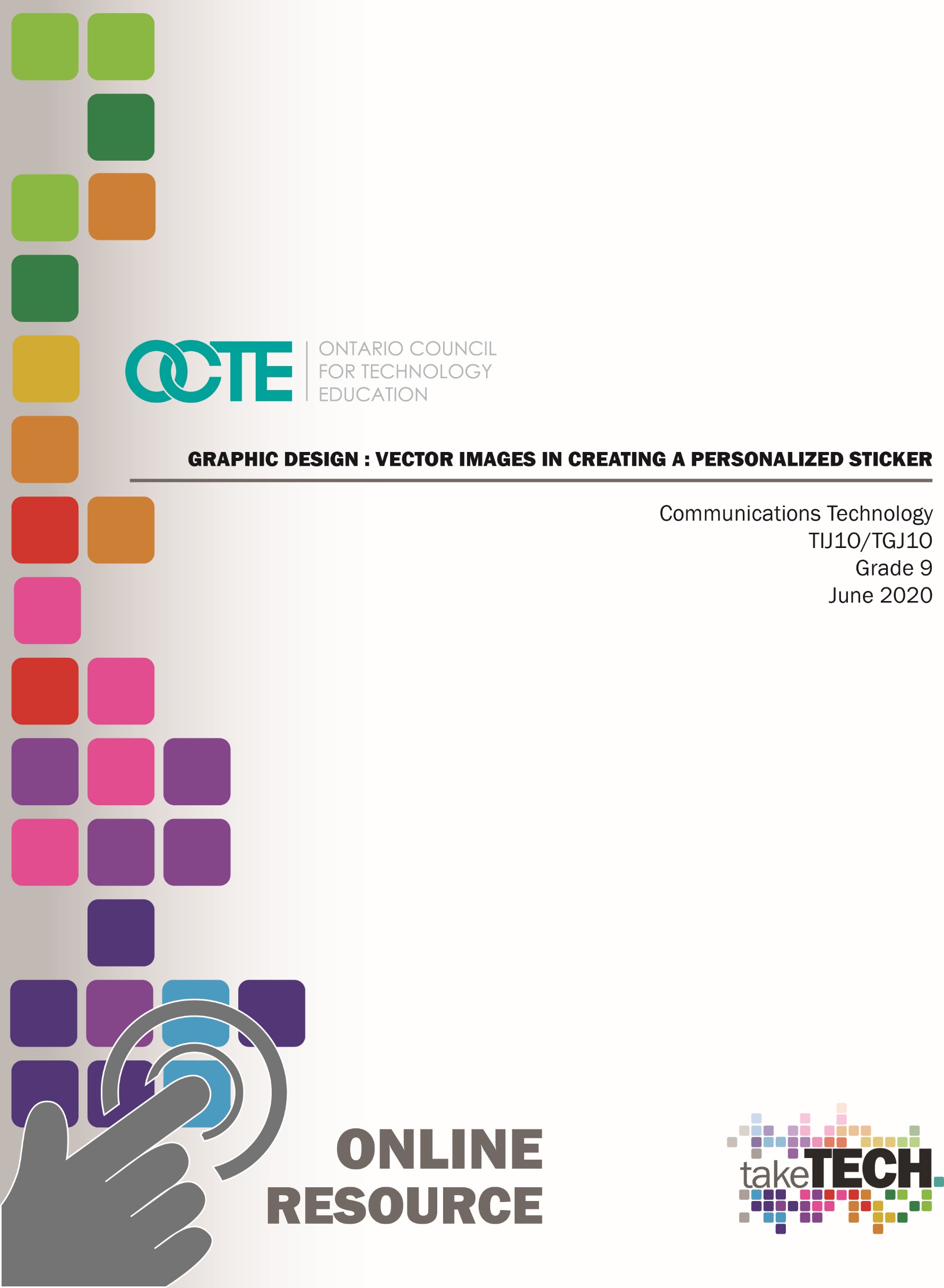 Table of ContentsIntroduction	3Project Outline	3Prior Knowledge	3Student Activities	4Activity 1 – Explore the Role of a Graphic Designer	4Activity 2 – Introduction to the Elements of Graphic Design	4Activity 3 – The Power of Colour	4Activity 4 – Create a Simple Vector Image	4Activity 5 – Create a Sticker	4Planning Notes	5Instructional Strategies	6Motivational Strategies	6The Hook/Motivational Strategies	7Learning Goals and Success Criteria	7Overall and Specific Expectations	7Overall Expectations	7Specific Expectations	7Safety Considerations	8Applicable SAFEDocs and ToolSAFE videos	8Differentiation of the Project / Activities	8Assessment and Evaluation	8Career and Industry Extensions	9Ethical Considerations	9Activity 1 – Explore the Role Of A Graphic Designer	10Activity 2 – Elements of Graphic Design	10Activity 3 – Exploring Colour	11Activity 4 – Create a Simple Vector Image	11Activity 5 – Create a Sticker Assignment	12Reflection or Design Report	12Appendix A – TIJ 1O Graphic Design Worksheet	13TIJ1O Graphic Design: Activities and Assignment Worksheet	13Activity 1 – Explore the Role of a Graphic Designer	14Activity 2 – Elements of Graphic Design	15Activity 3 – The Role of Colour	17Activity 4 – Create Vector Images	20Assignment 1 – Create A Sticker	20Rubric Description	22Assignment 1 – Create A Sticker Rubric	22Appendix B – TIJ1O Graphic Design: Watch & Learn Links and Read & Learn Links	23Activity 1 – Explore the Role of a Graphic Designer	23Activity 2 – Elements of Graphic Design	24Activity 3 – The Power of Colour	25Activity 4 – Create Vector Images	27Inkscape Tutorials and Download Link	29Vector Tutorials and Web Link	29References	30IntroductionCourse Code: TIJ1O / TGJ1OBroad base Technology: Exploring Technologies and Communications TechnologyDestination: OpenGrade Level: 9Online Project Name: Graphic Design – Vector Images in Creating a Personalized StickerProject Outline This assignment will provide the learner with an opportunity to understand the role of a graphic designer and assume this role in the creation of an original product.  The learner will analyze concepts and terms associated with colour theory, graphic design, and vector images. The learner will demonstrate their knowledge by creating an original sticker design that can be printed out as a sticker—examples of various materials that could include Vinyl, Sticky Back Paper, or Window Film.Prior KnowledgeThere are no pre-requisites for the content contained in these documents.  Students are encouraged to use the provided resources and contact the teacher when questions arise.Teachers are encouraged to review copyright laws in Canada prior to starting this lesson and assignment.  Examples of royalty-free and creative commons image sites that can be used in student work are:StockSnap.ioBurst (by Shopify)Unsplash The Noun ProjectPexelsPixabayIt may be helpful for students to understand how to download images from the internet or create screen captures:Windows: Snipping Tool or Snip and SketchmacOS: Command+Shift+3 or Command+Shift+4Android: Power + Volume DowniPhone OS: Side Button + Volume Up ButtonStudents would benefit from:an understanding of linear measurement,some experience accessing online resources, creating and downloading files, and submitting such files to a destination according to their teacher’s directionStudent ActivitiesTIJ 1O Graphic Design: Activities and Assignment WorksheetActivity 1 – Explore the role of a Graphic DesignerRole of a graphic designerTypes of graphic design jobsInspirational graphic designersActivity 2 – Introduction to the Elements of Graphic DesignShapes and linesCompany logos and meaningsUse of texture in graphic designUnderstanding the role of balance in graphic designHow elements can be used separately or together in graphic designActivity 3 – The Power of ColourHow colours emphasize messagesToo many colours or conflicting colours, correction techniquesThe use of colour by Canadian companies to convey a messageThe psychology of colourActivity 4 – Create a simple vector imageVector vs. Raster/BitmapApplication/program explorationExporting vector imagesActivity 5 – Create a stickerResearch/pre-planningStudent sticker assignmentPlanning NotesIt is estimated that the combination of lessons, activities, and assignments will take learners 1.5 weeks of 60-minute periods to complete.  Accommodation of extra time may be required for some learners.Note: These lessons, activities, and assignment has been structured in a way that permits a “deep dive” into graphic design in Grade 9 should the school have a TGJ10 program or employ a tech rotation model.Create a digital space for each learner to submit and receive the material (e.g., Microsoft One Drive, Google Drive, Dropbox, etc.)Provide each learner with the TIJ Graphic Design worksheet. The teacher may convert to a format most familiar to their learners (e.g., convert from .docx to Google Doc) Note: This is a living document, allowing the teacher to provide ongoing feedback for revision as the learner progressesPost or provide the learners with the materials at timed intervals or all at once.  Provide timely feedback to learners; the work has been scaffoldedReview all links prior to the start of this project, in many cases. Additional learning options were posted allowing for one link to be removed if neededTeachers may choose to limit the options available for Vector image creation; please review carefully beforehand.  Additional options can be located through this link Free Graphic Design Software or by a simple internet searchTeacher may discuss appropriation and acceptable forms when discussing design elements with their students, and could be an entire class discussion extension to these activitiesNote: In a disrupted learning environment, it may be best to allow learners the opportunity to choose the vector creation tool that best suits their needs.  Files 1 Graphic Design – Role of the Graphic Designer2 Graphic Design – Elements of Graphic Design3 Graphic Design – The Power of Colour4 Graphic Design – Create a Vector5 Graphic Design – Assignment – Create a StickerTIJ1O Graphic Design: Activities and Assignment Worksheet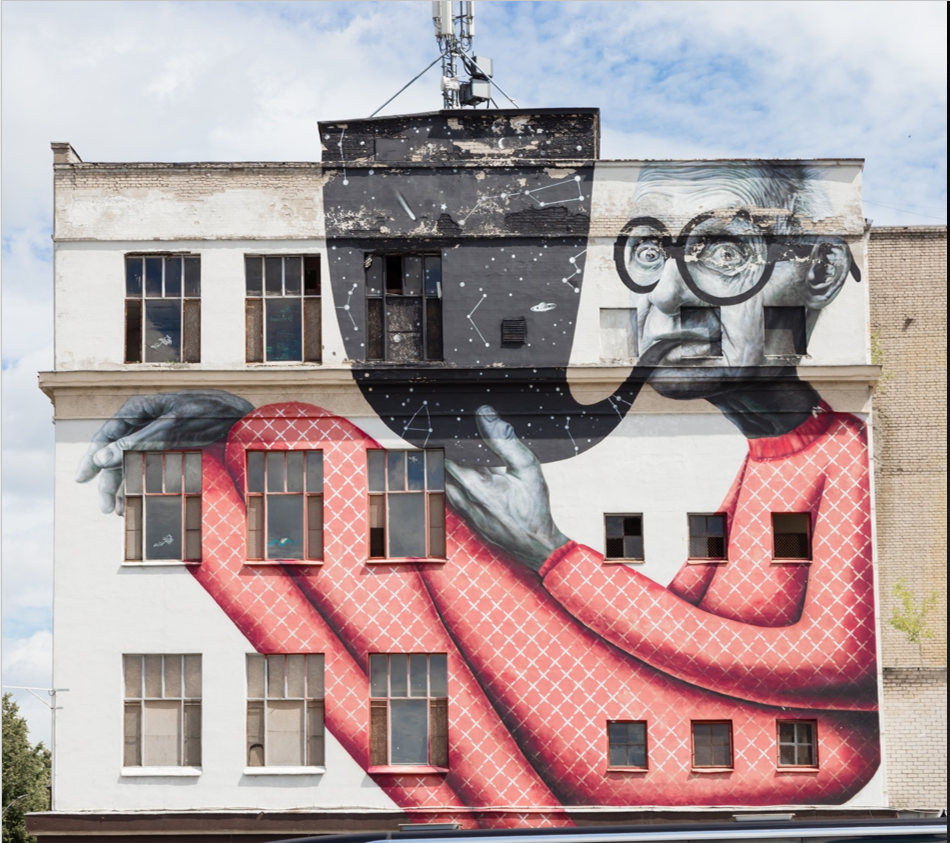 Tools/Equipment (optional)Mobile Device LaptopDesktopChromebookTabletSoftware Adobe IllustratorVectrInkscapeAlternative ToJournals/Magazines: Adobe Create Digital MagazinePhoto NewsVideos GCFLearnFree.orgAdobe Creative CloudMonkey’s DreamAdobe for EducationWebsites for Teachers PetaPixelAdobe Education ExchangeInstructional Strategies The lessons, activities, and assignment have been scaffoldedThe lessons, activities, and assignment have been created using different forms of media and are multi-device supportedThe learner is encouraged to revise their work using a living (collaborative) document shared with the teacherMotivational StrategiesWe are all creators! The lessons, activities, and assignments have been created to allow learners of all abilities to build on their understanding of graphic design and create a meaningful product.Understanding the conscious and subconscious impact of design and colour empowers the learner.  How can they use this knowledge to influence how others perceive their work by applying these simple principals?The Hook/Motivational StrategiesWe are all creators! The lessons, activities, and assignments have been created to allow learners of all abilities to build on their understanding of graphic design and create a meaningful product.Learning Goals and Success CriteriaIdentify how graphic design is used to convey a messageRecognize the impact of colour on our everyday livesDiscover the role of a graphic designer and possible career and education opportunitiesCompare different types of programs and applications choosing the best tool for their deviceDesign an original work that can be used in their school or communityOverall and Specific Expectations in support of Ontario Curriculum Grades 9 -10 Technological EducationOverall ExpectationsA1.	Demonstrate an understanding of the fundamental concepts and skills required in the planning and development of a product or service, including the use of a design process and/or other problem-solving processes and techniques.B2.	Fabricate products or deliver services, using a variety of resources. (optional)C2.	Demonstrate an awareness of how various technologies affect society, as well as how society influences technological developments.D2.	Identify careers in various technological fields, and describe the educational requirements for themSpecific ExpectationsA1.1	Describe a design process or other problem solving process for planning and developing products and/or services A1.4	Incorporate appropriate technological concepts (e.g., aesthetics, control, environmental sustainability/ stewardship, ergonomics, fabrication/building/ creation, function, innovation, material, mechanism, power and energy, safety, structure, systems) in the design, fabrication or delivery, and evaluation of a product or service B2.3	Meet all design criteria (e.g., technical requirements, type and quality of materials, appearance, ease of use, safety, timeline, client’s expectations) in creating a product or delivering a service; C2.1	Describe some of the effects that technological innovations of the past have had on society (e.g., effects on health, on people’s ability to travel and communicate, on living standards, on education) and the economy (e.g., creation of new types of jobs, automation of factories); D2.5	Demonstrate an understanding of the work habits that are important for success in the technology industries, as identified in the Ontario Skills Passport (e.g., working safely, teamwork, reliability, organization, working independently, initiative, self-advocacy, customer service); D2.6	Develop and/or select pieces of work and other materials that provide evidence of their skills and achievements in technology, for inclusion in a portfolio (e.g., Passport to Safety certificate, project photographs, sketches, drawings, skills checklist, work logs).Safety ConsiderationsLearners may need to practice physical distancing, and the school board adopted cleaning processes for shared tools. (e.g., shared tablets, keyboard, mice, etc.)Applicable SAFEDocs and ToolSAFE videosPlease refer to the OCTE Safe Activity Foundations in Education Document for Communications Technology for any safety related materials.Differentiation of the Project / ActivitiesTeachers may differentiate the project and its activities as they see fit based on their student learners. You may refer to the Differentiation Scrapbook to additionally take into account for learner ability, multiple intelligences, exceptional students, and ESL learners.  The lessons in this document include visual, written, and video-based instruction.  Some YouTube videos support Closed Captioning.Students may choose to complete activities using the Google Read & Write Extension.Support for Google Read&WriteQuick Reference GuideAssessment and Evaluation Examples:Kahoot – Colors, Colors, ColorsKahoot – Graphic DesignRubric Included in Appendix A – TIJ10 Graphic Design WorksheetCareer and Industry ExtensionsIn Activity 1 – Explore the role of a graphic designer, the teacher may add to this activity by encouraging or assigning research into post-secondary opportunities, either at a local, provincial, or national level.Ethical ConsiderationsIn Activity 3 – The Power of Colour, the teacher may add to this activity by encouraging or assigning research into how colour is perceived by different culturesIn Assignment 1 – Create a Sticker, the teacher may choose to modify this project to encourage the creation of a sticker that promotes social awareness or environmental concernsActivity 1 – Explore the Role of a Graphic DesignerTeacher presents visual content, videos and other examples to students, using the PowerPoint presentation:1 Graphic Design – Role of the Graphic Designer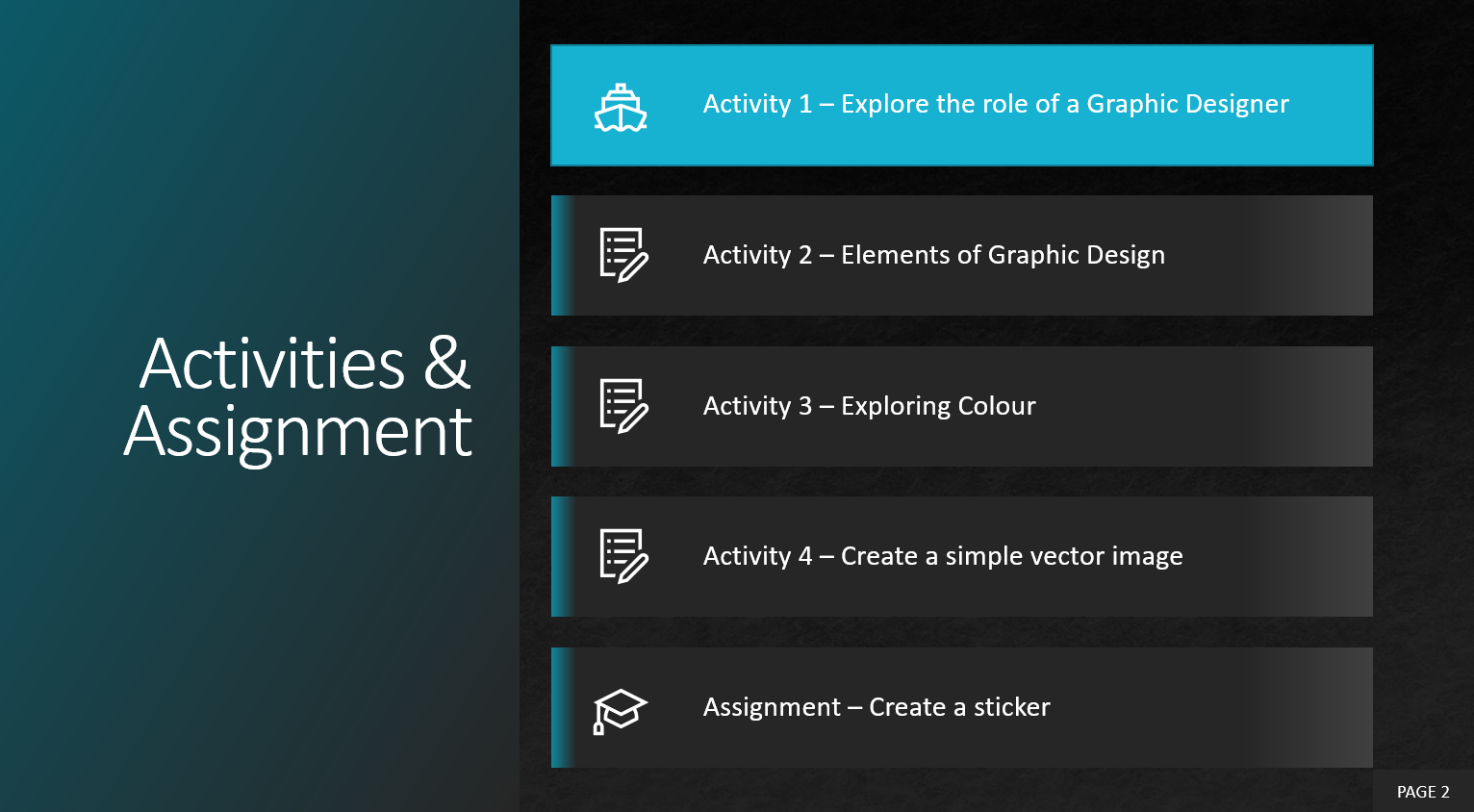 What is the definition of Graphic Design? What is the role of a Graphic Designer?What can a Graphic Designer create?Students may use Appendix A - TIJ 1O Graphic Design Worksheet with the PowerPointActivity 2 – Elements of Graphic DesignTeacher presents visual content, videos and other examples to students, using the PowerPoint presentation:2 Graphic Design – Elements of Graphic Design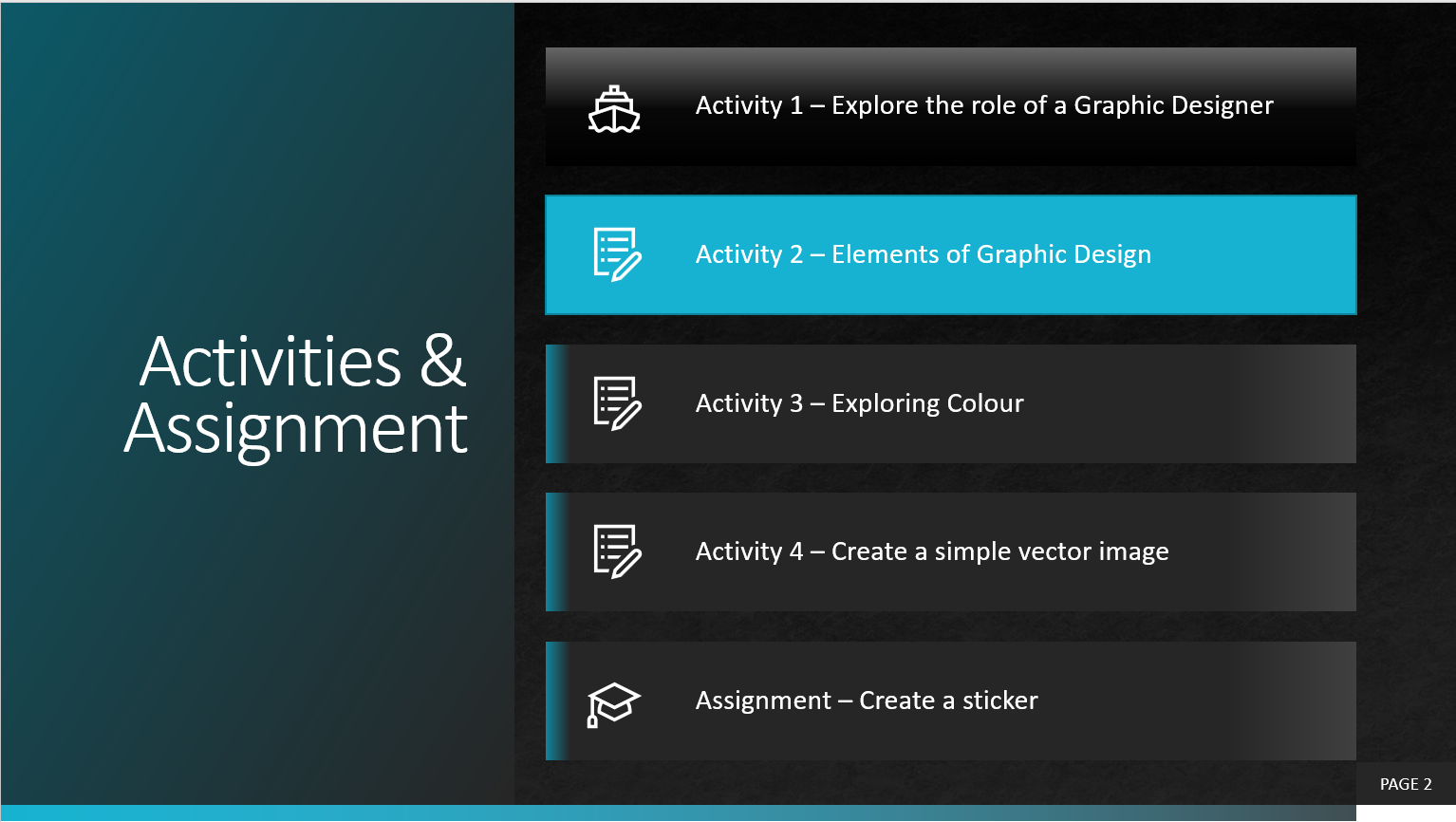 Elements of Graphic DesignBalance, Texture, Colour, Line, Form and ShapesStudents may use Appendix A - TIJ 1O Graphic Design Worksheet with the PowerPointActivity 3 – Exploring ColourTeacher presents visual content, videos and other examples to students, using the PowerPoint presentation:3 Graphic Design – The Power of Colour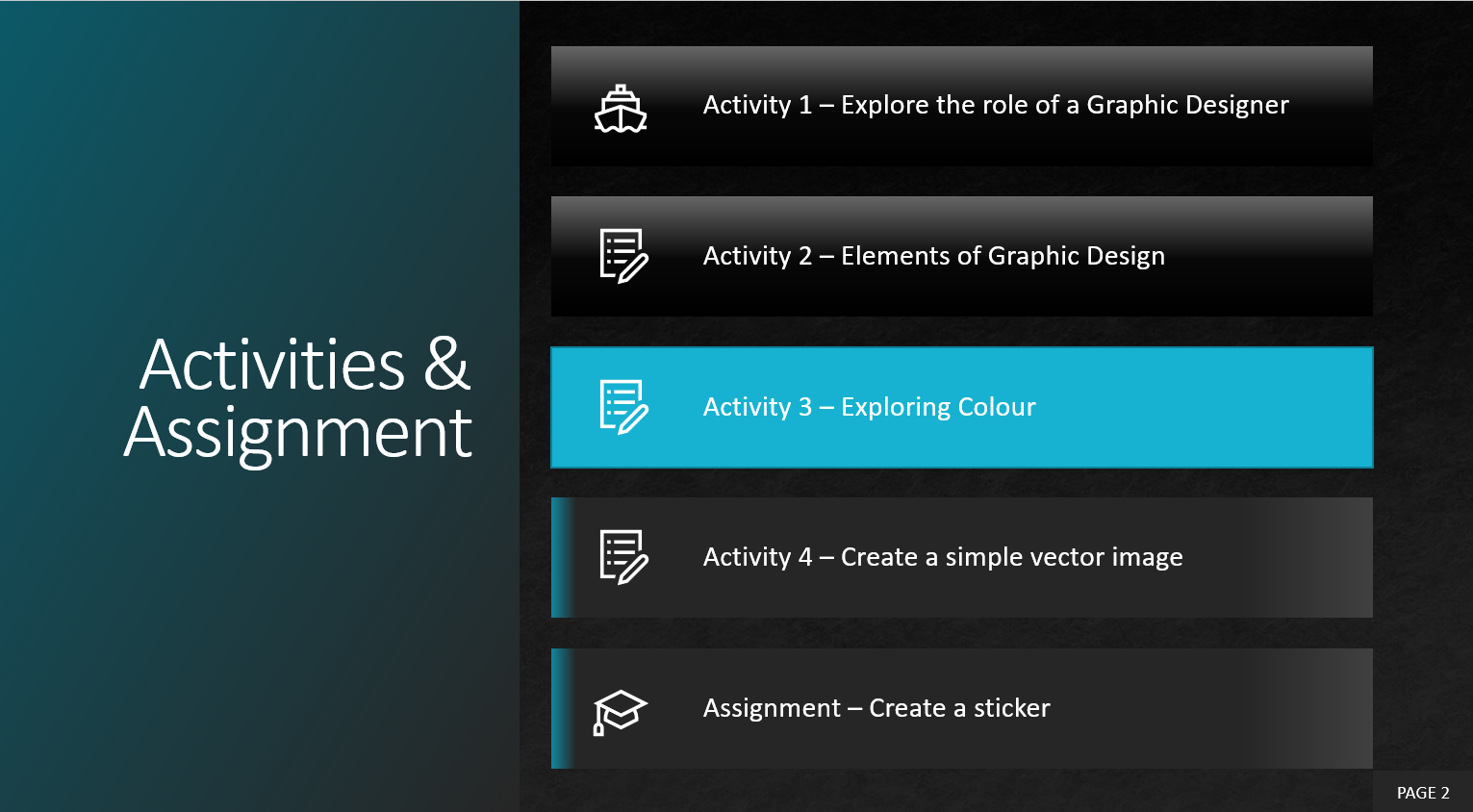 Colour TheoryColour ModelsColour PsychologyStudents may use Appendix A - TIJ 1O Graphic Design Worksheet with the PowerPointActivity 4 – Create a Simple Vector ImageTeacher presents visual content, videos and other examples to students, using the PowerPoint presentation:4 Graphic Design – Create a Vector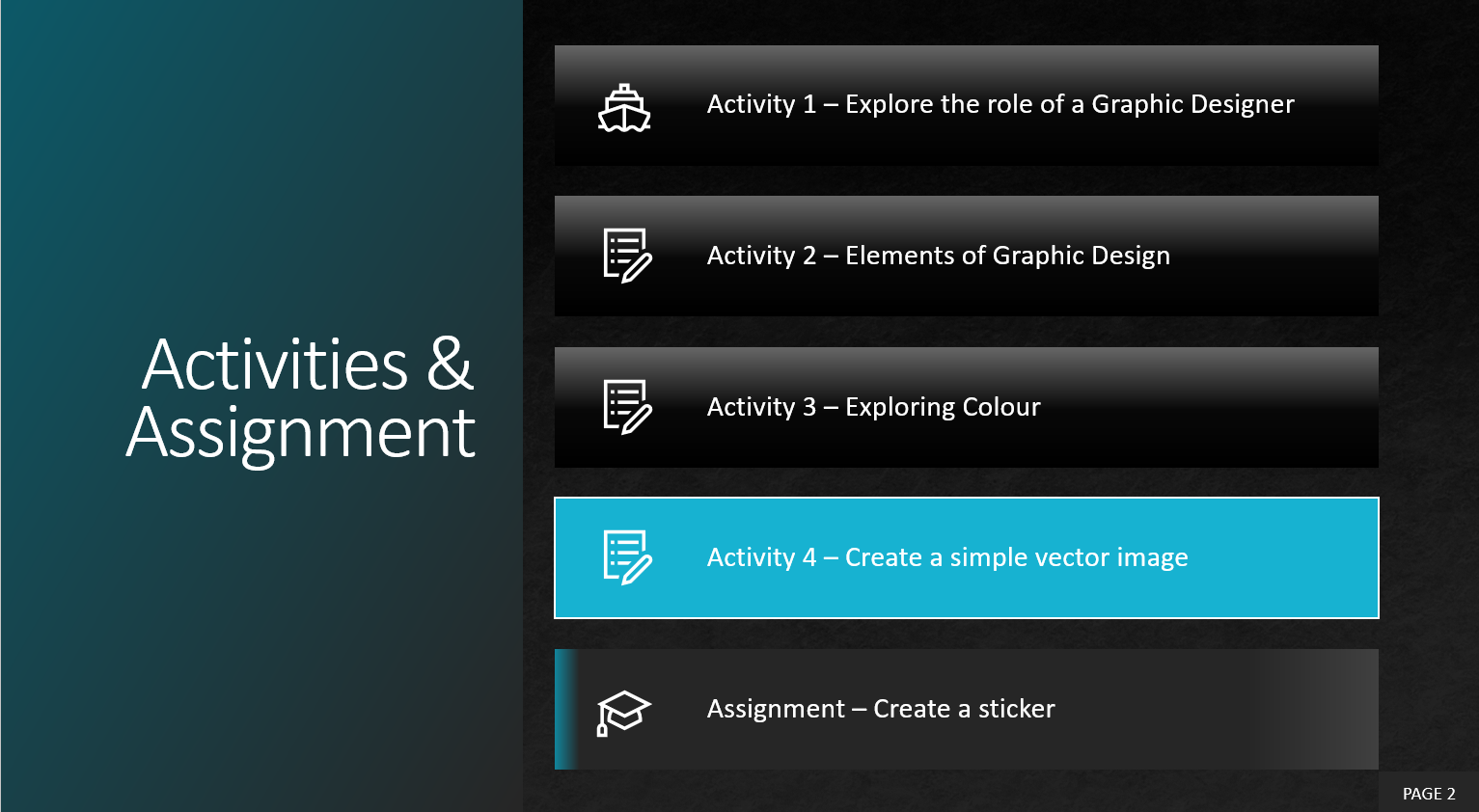 What is a vector image?What software is used for vector images?Create a vector imageStudents may use Appendix A - TIJ 1O Graphic Design Worksheet with the PowerPointActivity 5 – Create a Sticker AssignmentTeacher presents visual content, videos and other examples to students, using the PowerPoint presentation. Content links are also listed in Appendix B – TIJ1O Graphic Design Links 5 Graphic Design – Assignment – Create a Sticker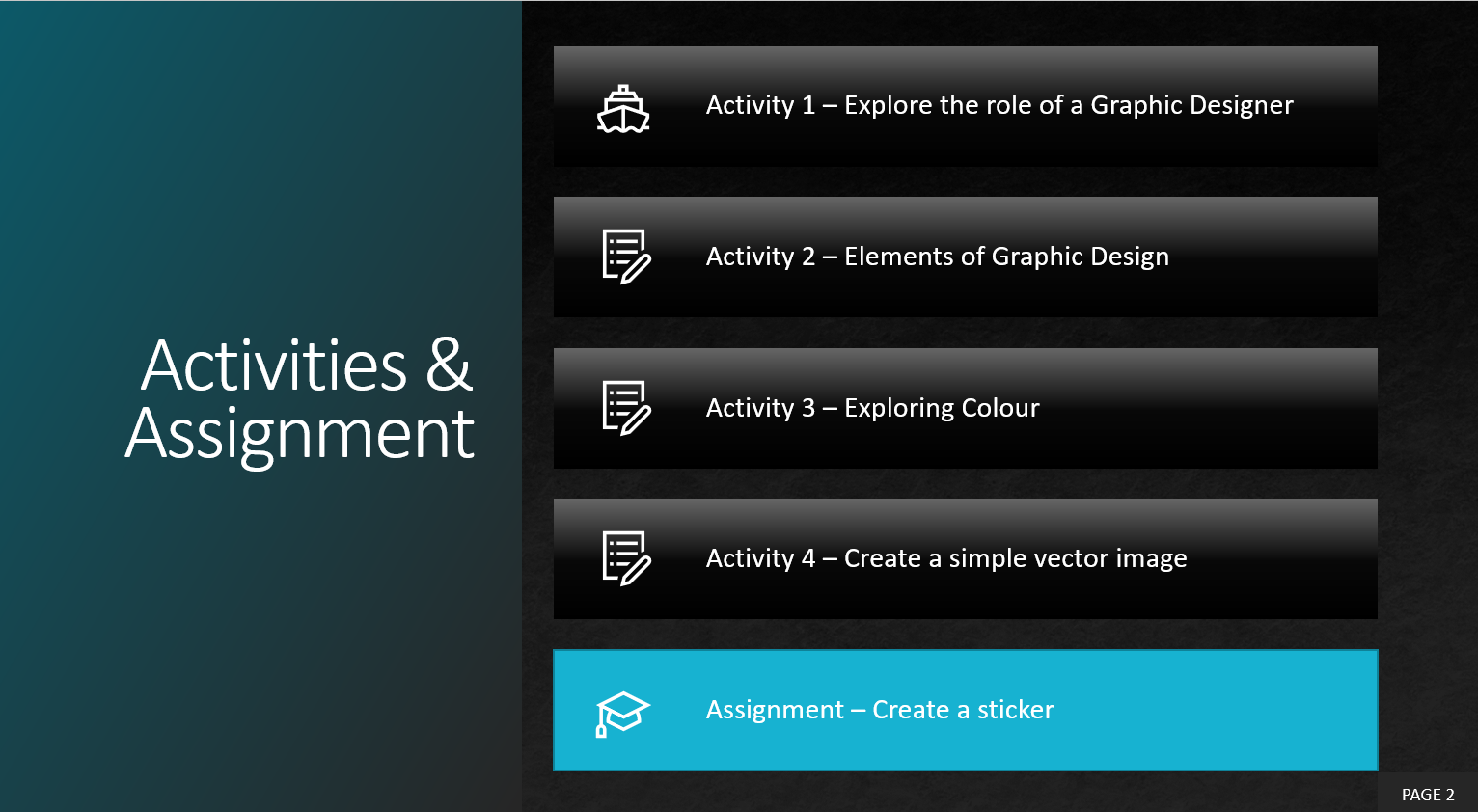 BrainstormingPreproductionProduction of a stickerStudents may use Appendix A - TIJ 1O Graphic Design Worksheet with the PowerPointReflection or Design ReportUpon the conclusion of these lessons, activities, and assignment, the teacher is encouraged to reflect with their learners about:What went well?What area’s need to be improved?At what stage were you most engaged?How could these lessons, activities, and assignments better next time?What advice would you give to someone before starting this work?Provide one example of something that you learned.Appendix A – TIJ 1O Graphic Design WorksheetTIJ1O Graphic Design: Activities and Assignment WorksheetOverview:This worksheet has been designed as a collaborative document to be shared with your teacher.  As you work your way through these activities and assignment, your teacher will provide feedback that you may choose to use in revising your work.  Pay careful attention to the rubric at the bottom of this sheet, and the teacher comments as you go along.*Helpful tip, make a backup of your workOverall Expectations:A1. Demonstrate an understanding of the fundamental concepts and skills required in the planning and development of a product or service, including the use of a design process and/or other problem-solving processes and techniques. B2. Fabricate products or deliver services, using a variety of resources. C2. Demonstrate an awareness of how various technologies affect society, as well as how society influences technological developments.D2. Identify careers in various technological fields and describe the educational requirements for them.Activities:When starting each activity, complete all readings and watch all videos before beginning.Questions: Depending on your previous experiences, some of the material that is covered maybe a review, and for others, it may be brand new.  It is expected that you will have questions as you work your way through this; if you do, I am here to help you.  Please let me know ASAP so that you get the help you need and do not get frustratedResourcesThese FREE and Creative Commons Image Sites are a great place to find images, while respecting Copyright Laws in CanadaStockSnap.ioBurst (by Shopify)Unsplash The Noun ProjectPexelsPixabayActivity 1 – Explore the Role of a Graphic DesignerQuestion 1.1Think about a logo for a company that you recognize Microsoft, Google, Snapchat, 7 UP… What is the name of the company that you thought about?Display their logo or provide a link to their logo.Name the people/roles that you think would have been involved in approving the logo.Use the table below to answer the questionQuestion 1.2Think about or research the types of jobs a graphic designer might work on, list six of these jobsQuestion 1.3What inspires you?  When you watched the videos, you heard stories from Graphic Designers themselves. Think of Designs that have captured your attention or encouraged you to purchase something.Research one graphic designer and answer the following questions.Who are they and why does the work that they have created mean something to you?What type of graphic design do they specialize in or are they a generalist?What type of education do they have?What or who inspires them?Question (Optional)Do you like to draw or sketch?  Now is a great opportunity to showcase some of your favorite work. Take a photo with your mobile device and include itInclude your image or images hereExample 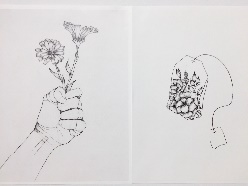 Activity 2 – Elements of Graphic DesignQuestion 2.1Where was your eye drawn to on the image, why do you think that it was drawn to this area? Question 2.2Search and find on the internet three images where other types of lines are used (e.g. curved lines). What feeling do they convey to you?  Do you think this was the intent of the creator?  Place a copy of the image alongside your answer.Question 2.3How do the following companies use shapes to hide a hidden meaning?   Look closely at the following companies’ logos.  Describe what you seeQuestion 2.4Look around your house, or school try to find examples of books, cards, or posters that used different materials or created visual elements that demonstrate the use of texture.  Use your mobile device to document and share at least two examples.Include example 1 hereInclude example 2 hereQuestion 2.5Look at images on the internet, find two examples of Symmetrical and Asymmetrical photographs.  Upload and share these images.Include symmetrical image example 1 hereInclude symmetrical image example 2 hereInclude asymmetrical image example 1 hereInclude asymmetrical image example 2 hereQuestion 2.6What are three things that you learned from watching Fundamentals – Beginning Graphic Design that you did not know before.1.2.3.Activity 3 – The Role of ColourQuestion 3.1Choose and list three signs from your school, mall, or community center (e.g. EXIT) what colours are used to help communicate the message?  What impact do you think they would have if they were different shades of grey?1.2.3.Question 3.2Locate and analyze an image from the internet that you think uses too many colours.  Explain one or two things that the creator could have done differently to have made this image more effective.Include a copy of the image hereInclude your answer hereQuestion 3.3Display five logos, or signs from different Canadian companies. Think about what you have just learned watching the videos, how do the colours that they have chosen to support their brand/message?Question 3.4Create a Positive Colour Association and a Negative Colour Association chart for three of the following colours – Black, Purple, Brown, Grey and Magenta.  Include one image that represents one of the positive or negative Colour associations that you have chosen.BlackInclude Image HerePurpleInclude Image HereGreyInclude Image HereBrownInclude Image HereMagentaInclude Image HereActivity 4 – Create Vector ImagesNow it is your turn, choose a Vector Image Program or Application that works for you!  You can choose from one of the three applications that have detailed descriptions or select one from the list or your search.Follow two or more step by step tutorials and submit your work here as a .png file (if you need help saving as a .png file just ask )Include Image HereInclude Image HereInclude Image HereInclude Optional Image HereAssignment 1 – Create a StickerTask: 	You will create an effective graphic design that demonstrates complex, multi-step creations using a variety of tools, to convey an impactful message, sentiment, or emotion based on your research. In this assignment you will apply all your learning in the creation of a sticker for either your school or community. EVIDENCE OF LEARNING & SKILL DEVELOPMENT – Include any relevant links belowTime: 	2 hoursStep 1: 	Research what type of sticker is needed in your school or community?  Where the sticker will go (example: floor, wall, window, ceiling, etc.).  Document and share your research.Step 2:	Pre-plan sketch out the design for your sticker or use your computer and piece elements together from the internetStep 3: 	Use a Vector program/application to create your stickerUse any tutorial to help you with your creationsStep 4:	Share your sticker, or export your sticker and submit (sharing or exporting depends on the 	application or program that you are using)Sticker Example: 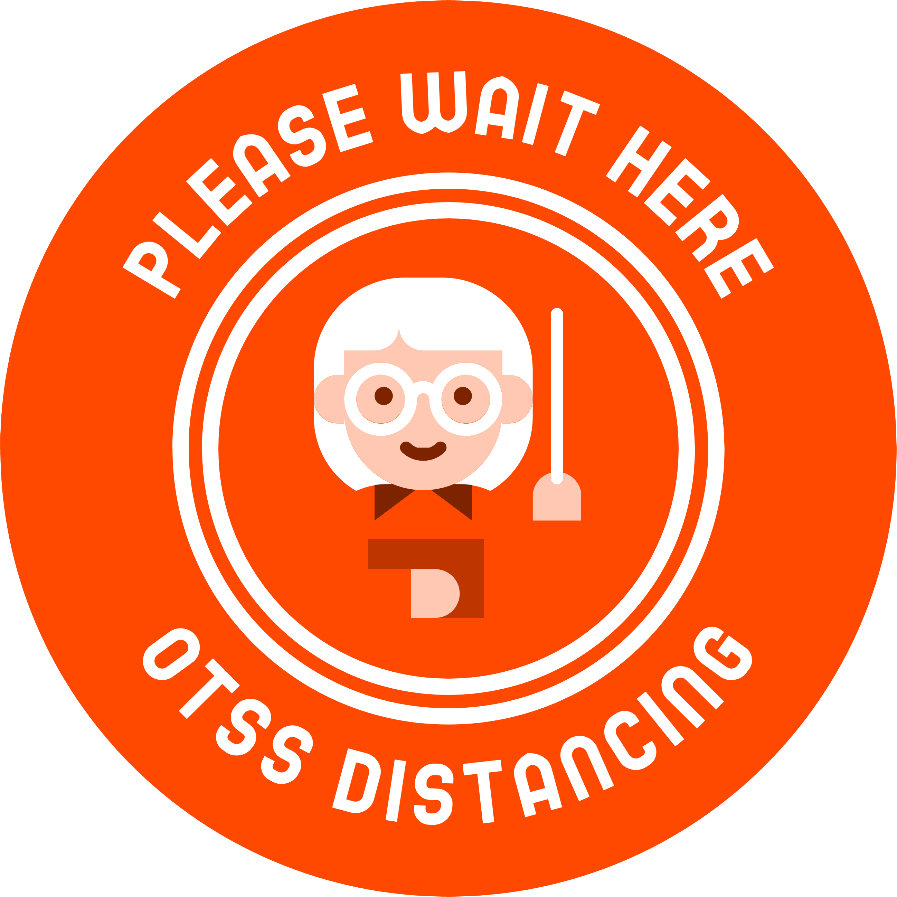 Submit: Submit your design below, also a reason why you created this project and the final productRubric DescriptionThe final product is an accumulation of your design choices and skillsDemonstrating skills developed through your tutorial work and relating to your Inspiration Document.Exporting to specific file type (.ai, .svg .pdf or .png or .jpg)Creative appeal needs to elicit an emotional response from the audienceAssignment 1 – Create a Sticker RubricAppendix B – TIJ1O Graphic Design: Watch & Learn Links and Read & Learn LinksActivity 1 – Explore the Role of a Graphic DesignerActivity 2 – Elements of Graphic DesignActivity 3 – The Power of ColourActivity 4 – Create Vector ImagesInkscape Tutorials and Download LinkLesson 1 – Interface and Basic Drawinghttps://www.youtube.com/watch?v=8f011wdiW7gLesson 2 – Shape Tools and Optionshttps://www.youtube.com/watch?v=LEjlKhVnJgULesson 3 – Fill and Stroke Settingshttps://www.youtube.com/watch?v=o86MLSQHtMgLesson 4 – Groups, Levels, and Selectionhttps://www.youtube.com/watch?v=D_53Cb9aR0cLesson 5 – Exporting Imageshttps://www.youtube.com/watch?v=67-UDoYZG8ULesson 6 – Text and Fontshttps://www.youtube.com/watch?v=W9y_D90L8JoTo Download Inkscape Click Herehttps://inkscape.org/about/Vector Tutorials and Web LinkLesson 1 – Getting Startedhttps://vectr.com/tutorials/getting-started-tutorial/Lesson 2 – Sharing/Exporting Your Workhttps://vectr.com/tutorials/real-time-sharing-vectr-projects/Lesson 3 – Create a simple posterhttps://vectr.com/tutorials/how-to-create-a-simple-flyer-or-poster/Lesson 4 – Create a logohttps://vectr.com/tutorials/what-are-iconic-logos-and-how-to-create-one/Lesson 5 – Create a Typographic Logohttps://vectr.com/tutorials/creating-typographic-logo/To Access Vectr Click Herehttps://vectr.com/References21st Century Competencies: Foundation Document for Discussion. Phase 1: Towards Defining 21st Century Competencies for Ontario, Winter 2016 Edition, 2016 http://www.edugains.ca/resources21CL/About21stCentury/21CL_21stCenturyCompetencies.pdfCopyright Information for Teachers, Council of Ministers of Education, Canada website https://www.cmec.ca/466/Copyright_Information_for_Teachers.htmlCourse Codes for Emphasis courses in the Revised Curriculum: Technological Education, Grades 11 and 12, 2009 http://www.edu.gov.on.ca/eng/curriculum/secondary/techedemphasiscourses.pdfGoogle Read & Write (by texthelp), 2020 https://chrome.google.com/webstore/detail/readwrite-for-google-chro/inoeonmfapjbbkmdafoankkfajkcphgdGraphic Design – Create a Vector (PowerPoint presentation), 2020 http://www.octe.ca/application/files/8415/9252/5721/4__Graphic_Design_-_Create_Vectors.pptxGraphic Design – Assignment – Create a Sticker (PowerPoint presentation), 2020 http://www.octe.ca/application/files/7915/9252/5842/5__Graphic_Design_-_Assignment.pptxGraphic Design – Elements of Graphic Design (PowerPoint presentation), 2020 http://www.octe.ca/application/files/4615/9252/5550/2__Graphic_Design_-_Elements_of_Graphic_Design.pptxGraphic Design – Role of the Graphic Designer (PowerPoint presentation), 2020 https://www.octe.ca/application/files/9615/9745/6512/1_Role_of_Graphic_Designer.pptx Graphic Design – The Power of Colour (PowerPoint presentation), 2020 http://www.octe.ca/application/files/4115/9252/5633/3__Graphic_Design_-_The_Power_of_Colour.pptxGrowing Success: Assessment, Evaluation, and Reporting in Ontario Schools, First Edition, Covering Grades 1 to 12, 2010 www.edu.gov.on.ca/eng/policyfunding/growSuccess.pdfLearning for All – A Guide to Effective Assessment and Instruction for All Students, Kindergarten to Grade 12, 2013 http://www.edu.gov.on.ca/eng/general/elemsec/speced/LearningforAll2013.pdfOCTE Safe Activity Foundations in Education Document for Communications Technology https://www.octe.ca/application/files/5515/3796/3096/SAFEdoc_COM.pdfQuick Reference Guide (by texthelp), 2020 https://www.texthelp.com/Uploads/MediaLibrary/texthelp/US-Training-Documents/Read-Write-for-Google-Chrome-Quick-Reference-Card.pdfThe Differentiated Instruction Scrapbook http://www.edugains.ca/resourcesDI/EducatorsPackages/DIEducatorsPackage2010/2010DIScrapbook.pdfThe Ontario Curriculum, Grades 9 and 10: Technological Education, 2009 (revised) http://www.edu.gov.on.ca/eng/curriculum/secondary/teched910curr09.pdfThe Ontario Curriculum, Grades 11 and 12: Technological Education, 2009 (revised) http://www.edu.gov.on.ca/eng/curriculum/secondary/2009teched1112curr.pdfCompanyLogoPeople Involvede.g.Canada Goose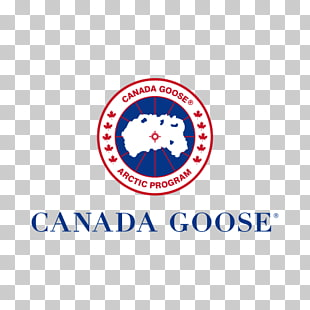 company president, graphic designer, art manager, communications manager, focus groups, vice presidentsGraphic Designer JobsCompanyWhat Do You SeePinterestFedExBeatsAmazonBaskin and RobbinsHyundaiWendy’sCiscoLogoMessagePositive Colour AssociationNegative Colour AssociationPositive Colour AssociationNegative Colour AssociationPositive Colour AssociationNegative Colour AssociationPositive Colour AssociationNegative Colour AssociationPositive Colour AssociationNegative Colour AssociationVector or Graphic Design Project ComponentsCheckLink to evidence of completionInspiration(s)✔️Functional link(s)Tutorial(s)✔️Functional link(s) to tutorials used for knowledge & Skill development.Copy of Final Product exported for multi-screen viewing (.pdf or .png or .jpg)✔️Functional link to final product! THANK YOU!ExpectationLevel 4Level 3Level 2Level 1RCommunication: define project objectives and performance criteria precisely.Overall Expectation: C2Communication: define project objectives and performance criteria precisely.Overall Expectation: C2Communication: define project objectives and performance criteria precisely.Overall Expectation: C2Communication: define project objectives and performance criteria precisely.Overall Expectation: C2Communication: define project objectives and performance criteria precisely.Overall Expectation: C2Communication: define project objectives and performance criteria precisely.Overall Expectation: C2Research type of sticker needed Defines and explains project objectives, process & reflection with profound detail.Defines and explains project objectives process & reflection with considerable detail.Defines and explains project objectives, process & reflection with some detail.Did not define or explain project objectives, process & reflection.Did not submit prior to execution of stickerThinking: Use a variety of planning techniques and tools when creating plans for communications technology projects.Overall Expectation: A1Thinking: Use a variety of planning techniques and tools when creating plans for communications technology projects.Overall Expectation: A1Thinking: Use a variety of planning techniques and tools when creating plans for communications technology projects.Overall Expectation: A1Thinking: Use a variety of planning techniques and tools when creating plans for communications technology projects.Overall Expectation: A1Thinking: Use a variety of planning techniques and tools when creating plans for communications technology projects.Overall Expectation: A1Thinking: Use a variety of planning techniques and tools when creating plans for communications technology projects.Overall Expectation: A1Preplanning Submitted Sketch or DesignUses a variety of planning techniques and tools when creating plans for communications technology projects with a high degree of logic.Uses a variety of planning techniques and tools when creating plans for communications technology projects with considerable logic.Uses a variety of planning techniques and tools when creating plans for communications technology projects with some logic.Uses a variety of planning techniques and tools when creating plans for communications technology projects with limited logic.Did not submit prior to execution of stickerApplication: Produce rich media products that conform to evolving industry standards and formats.  Overall Expectation: C2Application: Produce rich media products that conform to evolving industry standards and formats.  Overall Expectation: C2Application: Produce rich media products that conform to evolving industry standards and formats.  Overall Expectation: C2Application: Produce rich media products that conform to evolving industry standards and formats.  Overall Expectation: C2Application: Produce rich media products that conform to evolving industry standards and formats.  Overall Expectation: C2Application: Produce rich media products that conform to evolving industry standards and formats.  Overall Expectation: C2Completed StickerProduces rich media products that conform to evolving industry standards and formats with a high degree of fluency.Produces rich media products that conform to evolving industry standards and formats with considerable fluencyProduces rich media products that conform to evolving industry standards and formats with some fluency.Produces rich media products that conform to evolving industry standards and formats with limited fluency.Does not meet the minimum requirements, please redo, and resubmitWatch & Learn – Role of a Graphic DesignerThe Secret World of Annie Atkins, Graphic Designer for Films I Adobe Creative Cloudhttps://www.youtube.com/watch?v=flMespYYwTw  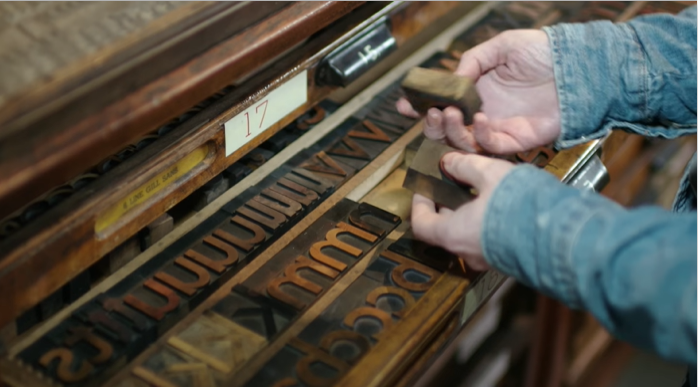 Watch & Learn – PBS Digital StudiosThe Universal Arts of Graphic Designhttps://www.youtube.com/watch?v=sTi5SNgxE3U&list=PLpQQipWcxwt9U7qgyYkvNH3Mp8XHXCMmQ&index=2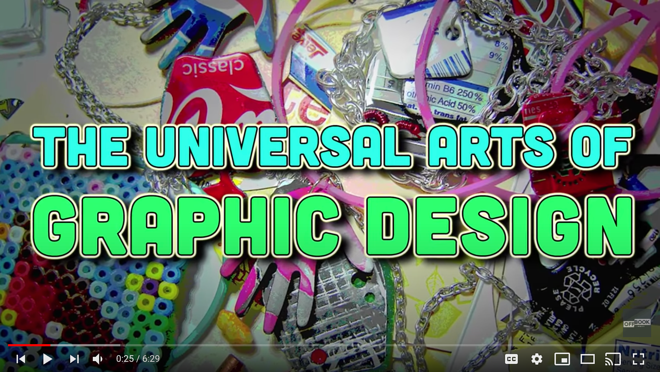 Watch & Learn – Design CareersLexi Fontein talks Graphic Designhttps://www.youtube.com/watch?v=Ahy3EvFPJwM&list=PLpQQipWcxwt9U7qgyYkvNH3Mp8XHXCMmQ&index=19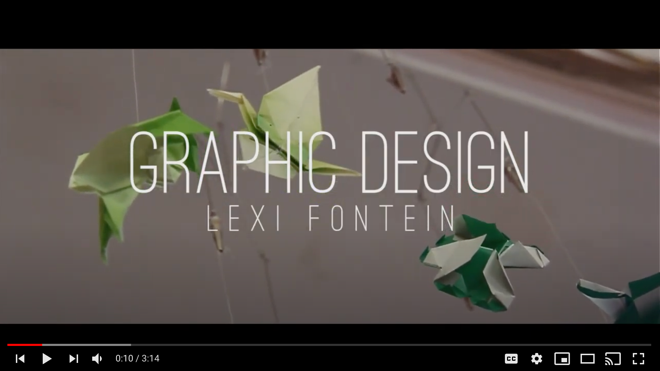 Watch & Learn – Day at WorkMaurice Woods talks Graphic Designhttps://www.youtube.com/watch?v=BmBK0_vbYnY&list=PLpQQipWcxwt9U7qgyYkvNH3Mp8XHXCMmQ&index=15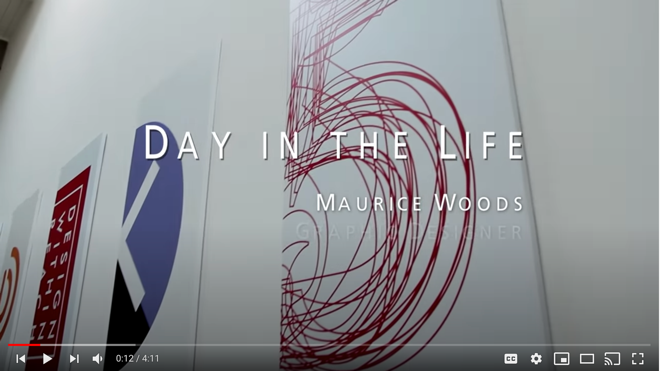 Watch & Learn – Nike Talent PresentsDay in the Life with Nike Designhttps://www.youtube.com/watch?v=XfrK-n-ek-E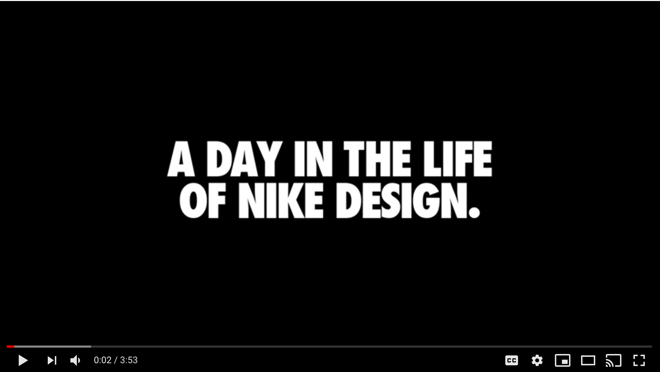 Watch & Learn – Fundamentals Beginning Graphic Designhttps://www.youtube.com/watch?v=YqQx75OPRa0&list=PLpQQipWcxwt9U7qgyYkvNH3Mp8XHXCMmQ&index=3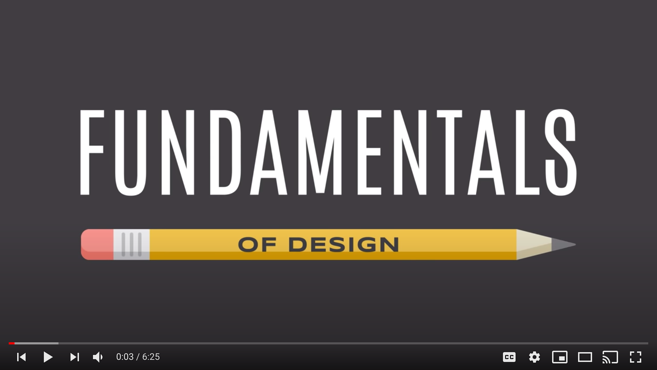 Watch & Learn – Beginning Graphic DesignImageshttps://www.youtube.com/watch?v=MELKuexR3sQ&list=PLpQQipWcxwt9U7qgyYkvNH3Mp8XHXCMmQ&index=8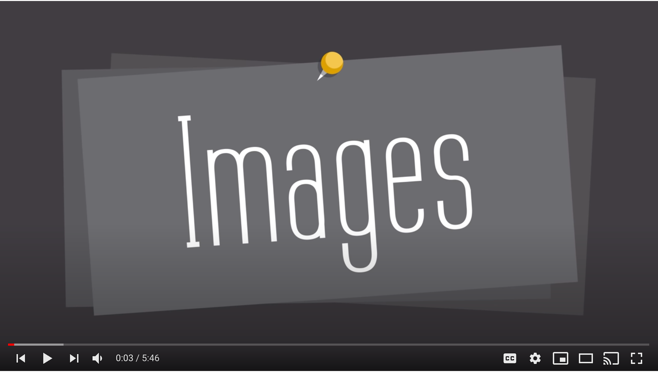 Watch & Learn –How Stamps Get DesignedStamp Design - Antonio Alcaláhttps://www.youtube.com/watch?v=eKh3lq6SV84&list=PLpQQipWcxwt9U7qgyYkvNH3Mp8XHXCMmQ&index=9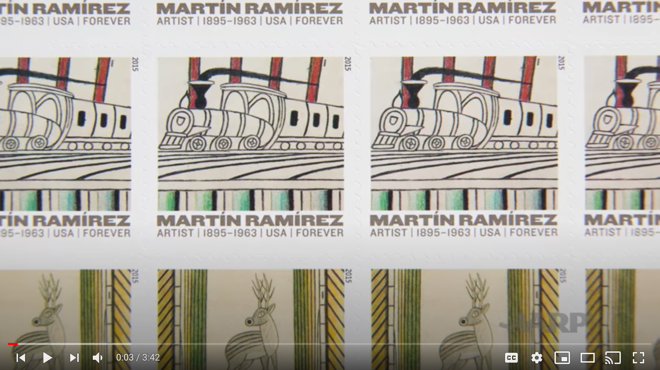 Watch & Learn –How Stamps Get Designed2019 The Best Designs In The Worldhttps://www.youtube.com/watch?v=HCHzExdKeRM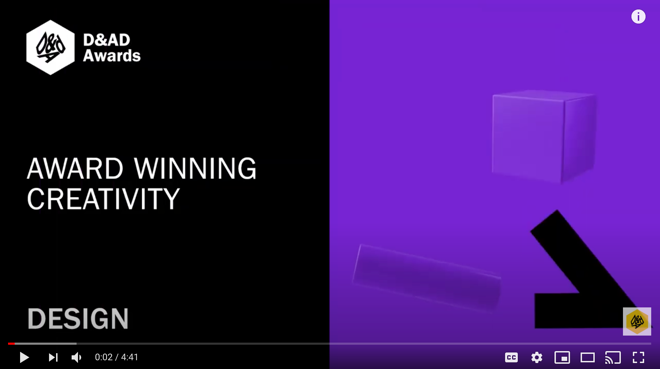 Watch & Learn – Beginning Graphic DesignColorhttps://www.youtube.com/watch?v=_2LLXnUdUIc&list=PLpQQipWcxwt9U7qgyYkvNH3Mp8XHXCMmQ&index=6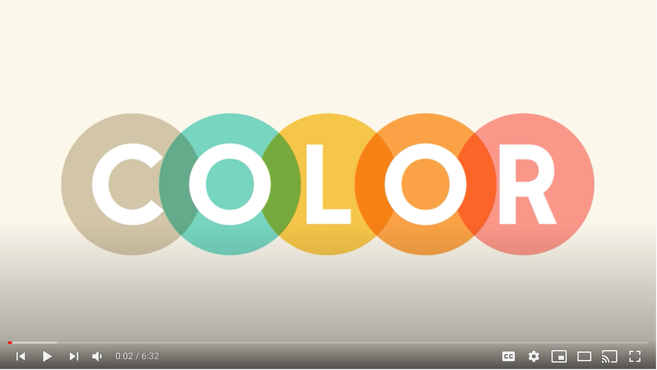 Watch & Learn – How to Use ColourColour Basicshttps://www.youtube.com/watch?v=QkCVrNoqcBU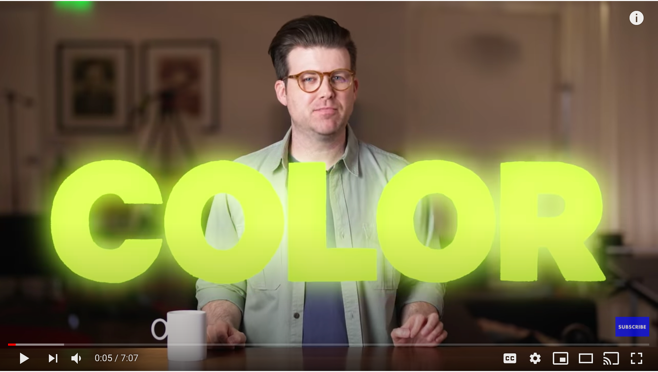 Read & Learn – Beginning Graphic DesignColour A Closer Lookhttps://edu.gcfglobal.org/en/beginning-graphic-design/color/1/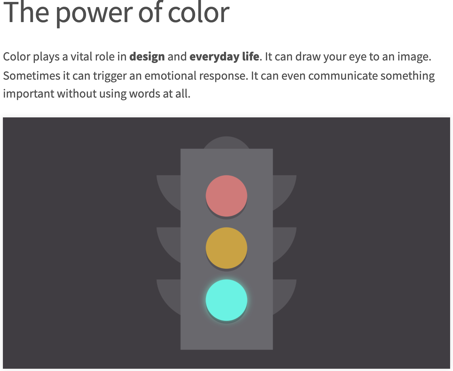 Watch & Learn – PhotoshopHow to Change the Colour of Anythinghttps://www.youtube.com/watch?v=baW9jj0gs0w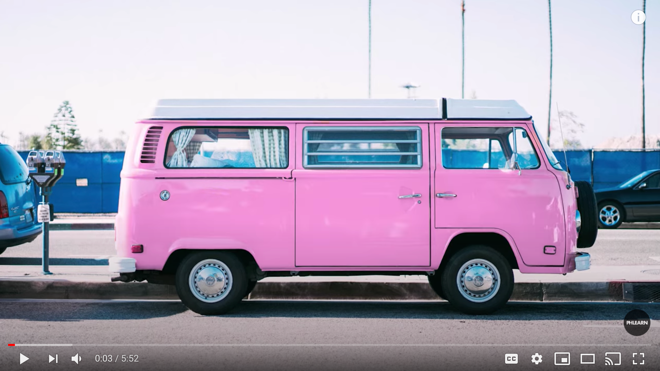 Watch & Learn – Understanding Colour ProfilesRGB vs CMYKhttps://www.youtube.com/watch?v=nkYqX1diJlo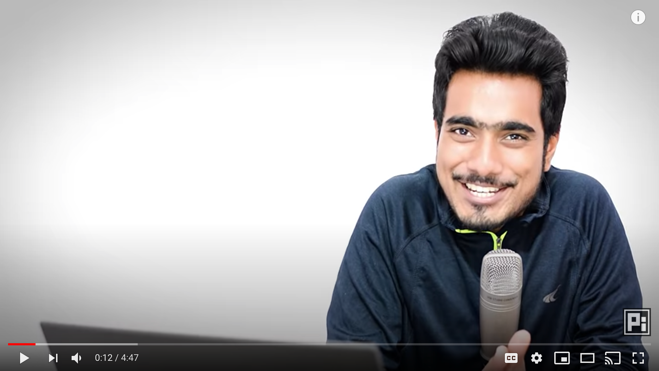 Watch & Learn – Colour PsychologyWhat Do Colors Mean and How Do They Affect Consumers?https://www.youtube.com/watch?v=x0smq5ljlf4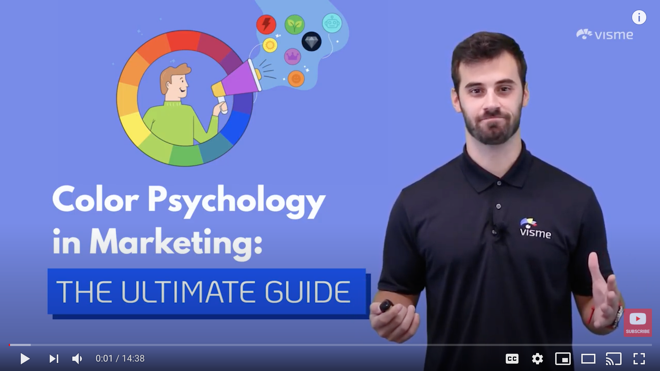 Watch & Learn – Colour Beginner GuideColor Theory for Noobshttps://www.youtube.com/watch?v=AvgCkHrcj90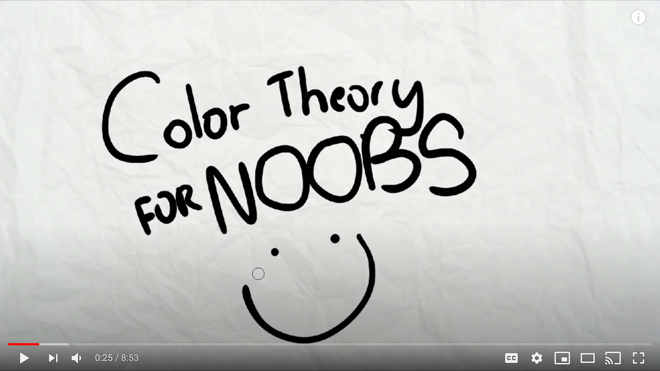 Read & Learn – Colour PsychologyHow Colour Meaning Affect Your Brandhttps://www.oberlo.com/blog/color-psychology-color-meanings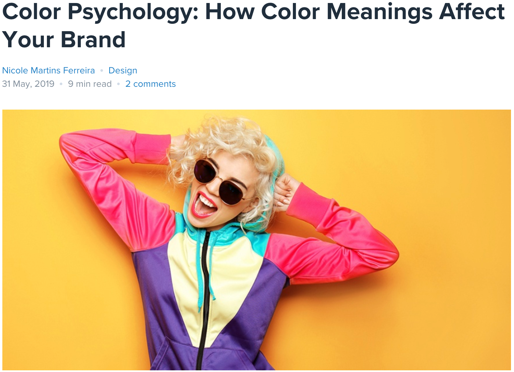 Watch & Learn – Vector GraphicsWhat are Vector and Raster Graphicshttps://www.youtube.com/watch?v=-Fs2t6P5AjY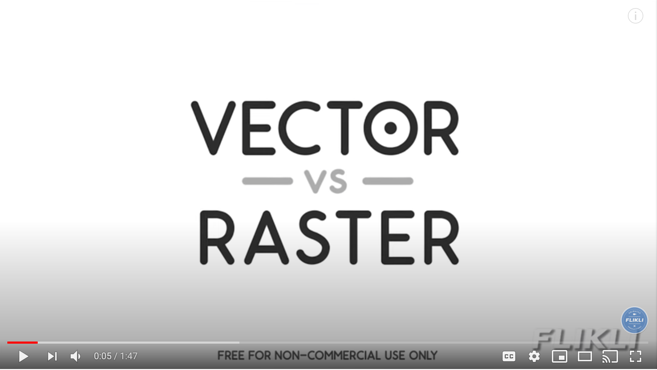 Watch & Learn – Buddy MediaRaster and Vector Graphicshttps://www.youtube.com/watch?v=p2thSkOa_Xg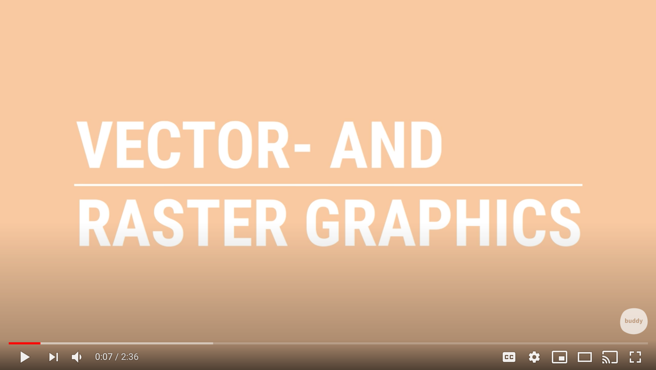 Adobe Illustrator TutorialsCreate an Iconhttps://www.youtube.com/watch?v=e3xwlCCa2pk&list=PLB7pbNktGmfQPL3HocT2ZSXItntbFeCir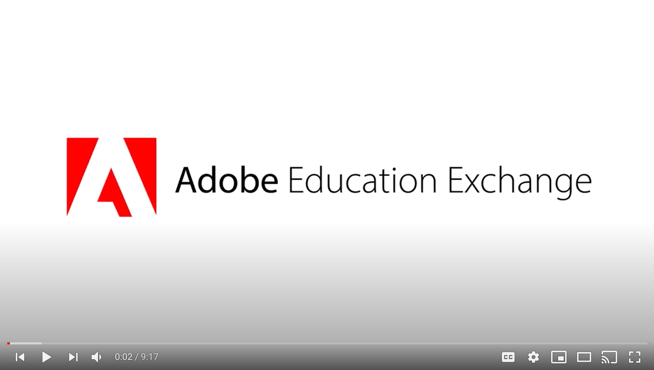 Adobe Illustrator TutorialsCreate a Digital Badgehttps://www.youtube.com/watch?v=WWdQyK93-3s&list=PLB7pbNktGmfQPL3HocT2ZSXItntbFeCir&index=3Adobe Illustrator TutorialsCreate a Graphic Portrait (Part 1)https://www.youtube.com/watch?v=JAkbUWoig9Y&list=PLB7pbNktGmfQPL3HocT2ZSXItntbFeCir&index=4Adobe Illustrator TutorialsCreate a Graphic Portrait (Part 2)https://www.youtube.com/watch?v=ddaxv-2LMK4&list=PLB7pbNktGmfQPL3HocT2ZSXItntbFeCir&index=5